KARTA PRZEDMIOTUUwaga: student otrzymuje ocenę powyżej dostatecznej, jeżeli uzyskane efekty kształcenia przekraczają wymagane minimum.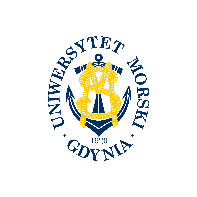 UNIWERSYTET MORSKI W GDYNIWydział Zarządzania i Nauk o Jakości 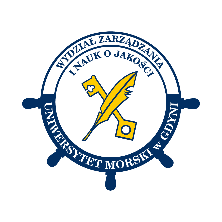 Kod przedmiotuNazwa przedmiotuw jęz. polskimFILOZOFIAKod przedmiotuNazwa przedmiotuw jęz. angielskimPHILOSOPHYKierunekInżynieria JakościSpecjalnośćprzedmiot kierunkowyPoziom kształceniastudia pierwszego stopniaForma studiówstacjonarneProfil kształceniaogólnoakademickiStatus przedmiotuwybieralnyRygorzaliczenie z ocenąSemestr studiówLiczba punktów ECTSLiczba godzin w tygodniuLiczba godzin w tygodniuLiczba godzin w tygodniuLiczba godzin w tygodniuLiczba godzin w semestrzeLiczba godzin w semestrzeLiczba godzin w semestrzeLiczba godzin w semestrzeSemestr studiówLiczba punktów ECTSWCLPWCLPII2115Razem w czasie studiówRazem w czasie studiówRazem w czasie studiówRazem w czasie studiówRazem w czasie studiówRazem w czasie studiówWymagania w zakresie wiedzy, umiejętności i innych kompetencjiPodstawowa wiedza humanistyczna i umiejętności w zakresie szkoły średniej. Cele przedmiotuC01 – Zapoznanie studentów z terminologią i problematyką głównych dyscyplin filozoficznych.C02 – Rozumienie filozofii jako fundamentalnego składnika dziedzictwa kultury śródziemnomorskiej.C03 – Rozwinięcie umiejętności niezależnego, krytycznego, twórczego i etycznego myślenia.Osiągane efekty uczenia się dla przedmiotu (EKP)Osiągane efekty uczenia się dla przedmiotu (EKP)Osiągane efekty uczenia się dla przedmiotu (EKP)SymbolPo zakończeniu przedmiotu student:Odniesienie do kierunkowych efektów uczenia sięEKP_01Zna i rozumie podstawowe zagadnienia oraz kierunki filozoficzne w ujęciu systematycznym i historycznym.NK_W04, NK_W08NK_U01EKP_02Posiada wiedzę na temat wpływu starożytnej filozofii na kulturę europejską późniejszych epok, a zwłaszcza na literaturę piękną, naukę i religię.NK_W04, NK_W08NK_U01EKP_03Identyfikuje problemy, stanowiska i poglądy filozoficzne na przykładach pytań 
i twierdzeń filozofów starożytnych.NK_W08, NK_U01NK_K01 EKP_04Dostrzega w poglądach starożytnych filozofów paradygmaty myślowe obecne we współczesnej kulturze.NK_U01, NK_U03NK_U01EKP_05Potrafi jasno formułować i rzetelnie uzasadniać własne poglądy filozoficzne 
w dyskusji.NK_U010, NK_U11NK_01, NK_03Treści programoweLiczba godzinLiczba godzinLiczba godzinLiczba godzinOdniesienie do EKPTreści programoweWCLPOdniesienie do EKPPierwsze pytania filozoficzne. Pojęcie i działy filozofii3EKP_01, EKP_02 EKP_03, EKP_04Filozofia Sokratesa. Początki refleksji antropologicznej2EKP_01, EKP_02 EKP_03Idealizm Platona2EKP_01, EKP_02 EKP_03System filozoficzny Arystotelesa2EKP_01, EKP_02 EKP_03Stoicyzm i epikureizm – dwa modele życia etycznego2EKP_01, EKP_02 EKP_03Poprawne formułowanie myśli – nazwy, definicje, podział logiczny, zdania w sensie logicznym i przyczyn nieporozumień słownych 2EKP_01, EKP_02 EKP_03, EKP_05Myślowe operacje wiedzotwórcze – wnioskowanie, dowodzenie 
i wyjaśnianie2EKP_01, EKP_02 EKP_03_EKP_05Łącznie godzin15Metody weryfikacji efektów uczenia się dla przedmiotuMetody weryfikacji efektów uczenia się dla przedmiotuMetody weryfikacji efektów uczenia się dla przedmiotuMetody weryfikacji efektów uczenia się dla przedmiotuMetody weryfikacji efektów uczenia się dla przedmiotuMetody weryfikacji efektów uczenia się dla przedmiotuMetody weryfikacji efektów uczenia się dla przedmiotuMetody weryfikacji efektów uczenia się dla przedmiotuMetody weryfikacji efektów uczenia się dla przedmiotuMetody weryfikacji efektów uczenia się dla przedmiotuSymbol EKPTestEgzamin ustnyEgzamin pisemnyKolokwiumSprawozdanieProjektPrezentacjaZaliczenie praktyczneInneEKP_01XEKP_02XEKP_03XEKP_04XEKP_05XKryteria zaliczenia przedmiotuSporządzenie prezentacji na temat podany przez prowadzącego zajęcia.Nakład pracy studentaNakład pracy studentaNakład pracy studentaNakład pracy studentaNakład pracy studentaNakład pracy studentaForma aktywnościSzacunkowa liczba godzin przeznaczona na zrealizowanie aktywnościSzacunkowa liczba godzin przeznaczona na zrealizowanie aktywnościSzacunkowa liczba godzin przeznaczona na zrealizowanie aktywnościSzacunkowa liczba godzin przeznaczona na zrealizowanie aktywnościSzacunkowa liczba godzin przeznaczona na zrealizowanie aktywnościForma aktywnościWCLLPGodziny kontaktowe15Czytanie literatury4Przygotowanie do zajęć ćwiczeniowych, laboratoryjnych, projektowychPrzygotowanie do egzaminu, zaliczenia5Opracowanie dokumentacji projektu/sprawozdaniaUczestnictwo w zaliczeniach i egzaminach2Udział w konsultacjach 1Łącznie godzin27Sumaryczna liczba godzin dla przedmiotu2727272727Sumaryczna liczba punktów ECTS dla przedmiotu22222Liczba godzinLiczba godzinLiczba godzinECTSECTSObciążenie studenta związane z zajęciami praktycznymiObciążenie studenta na zajęciach wymagających bezpośredniego udziału nauczycieli akademickich18181822Literatura podstawowaAjdukiewicz K., Język i poznanie, t. I-II, PWN, Warszawa 2006.Anzenbacher A., Wprowadzenie do filozofii, Wydawnictwo UNUM, Kraków 1992.Russell B., Dzieje filozofii Zachodu, Fundacja Aletheia, Warszawa 2000.Tatarkiewicz W., Historia filozofii, t. I, PWN, Warszawa 1997.Wojtysiak J., Filozofia i życie, Wydawnictwo Znak, Kraków 2007.Literatura uzupełniającaDąmbska I., Zarys historii filozofii greckiej, Instytut Wydawniczy „Daimonion”, Lublin 1993.Gigon O., Główne problemy filozofii starożytnej, Wydawnictwo IFiS PAN, Warszawa 1996. Reale G., Historia filozofii starożytnej, t. I-V, RW KUL, Lublin 1999.Martens E. (red.), Schnädelbach H. (red.), Filozofia. Podstawowe pytania, Wiedza Powszechna, Warszawa 1993.Szaniawski K., O nauce, rozumowaniu i wartościach, PWN, Warszawa 1994.Osoba odpowiedzialna za przedmiotOsoba odpowiedzialna za przedmiotdr Marcin MaliszewskiPozostałe osoby prowadzące przedmiotPozostałe osoby prowadzące przedmiot